ZADANIE 1. Wyrazy z jednej kolumny połącz z definicjami zamieszczonymi w drugiej kolumnie. Jeden opis nie pasuje do żadnego z określeń. Czy wiesz, czego to definicja?Odpowiedź: .......................................................................................ZADANIE 2. Spójrz na poniższe fotografie. Z czym się kojarzą, co symbolizują przedstawione przedmioty, zwierzęta i rośliny? Podpisz każde zdjęcie.Do których symboli – twoim zdaniem – nawiązuje Legenda żeglarska Henryka Sienkiewicza? Przy wybranych ilustracjach napisz krótkie uzasadnienie swojej decyzji.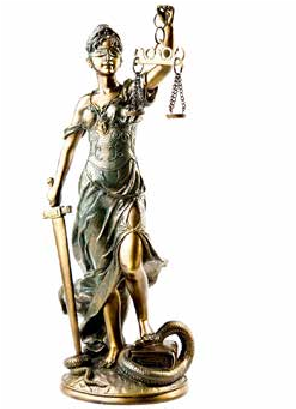 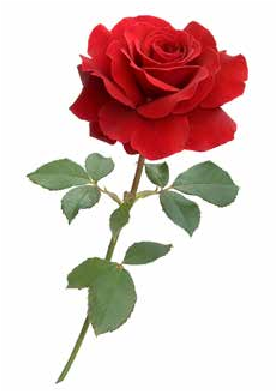 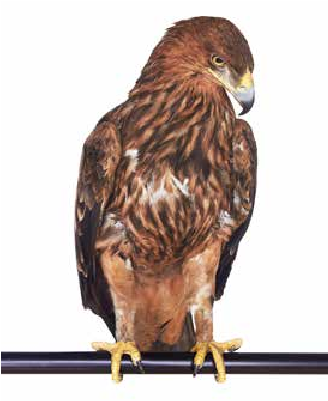 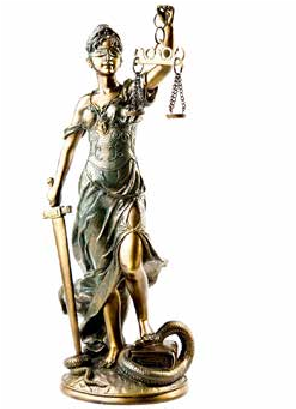 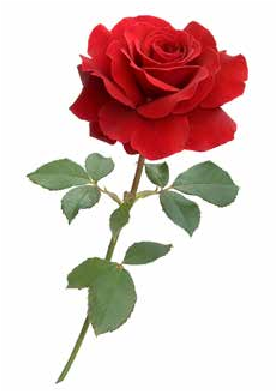 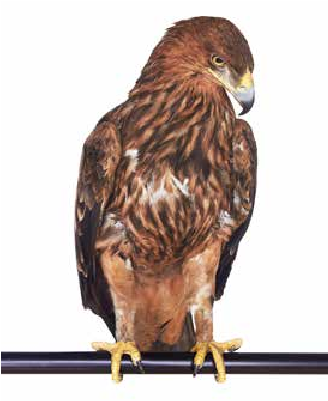 ZADANIE 3. Poniżej zamieszczono dwie reprodukcje przedstawiające okręt podczas burzy morskiej. Która z nich według ciebie najtrafniej oddaje sytuację zaprezentowaną w utworze Henryka Sienkiewicza? Swoją odpowiedź uzasadnij.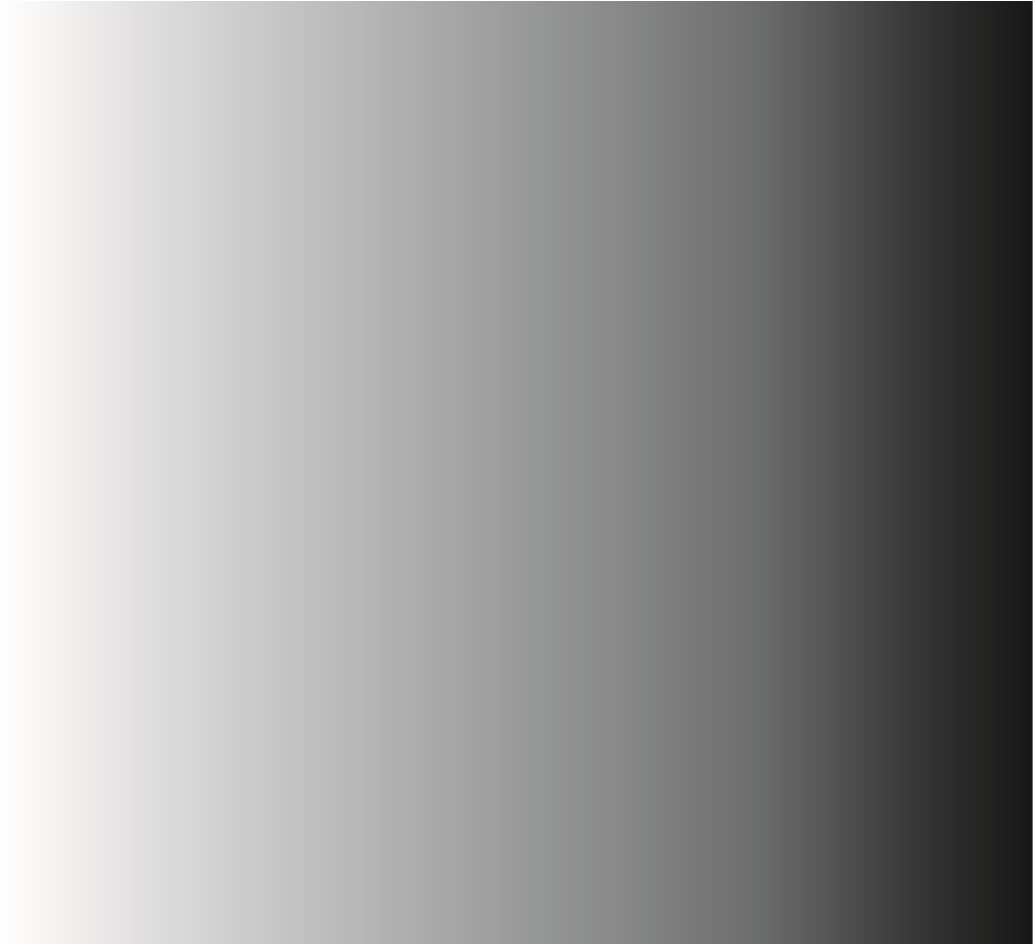 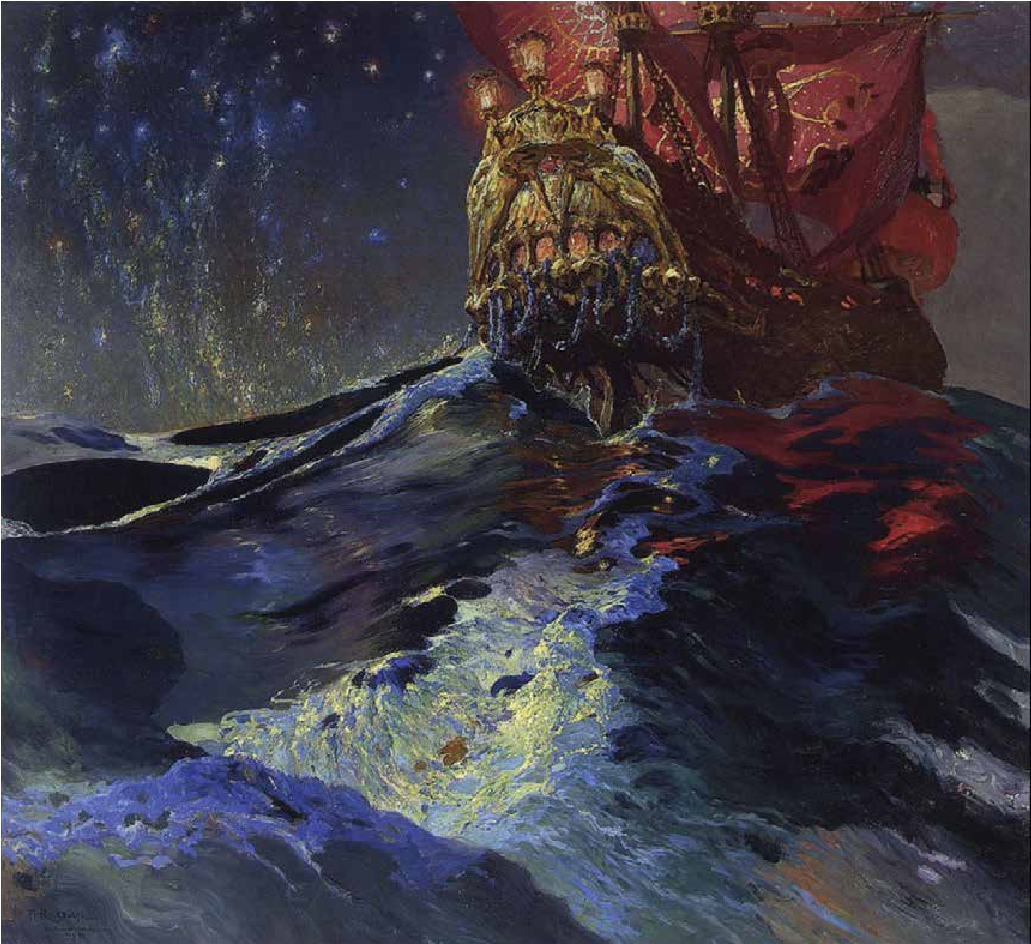 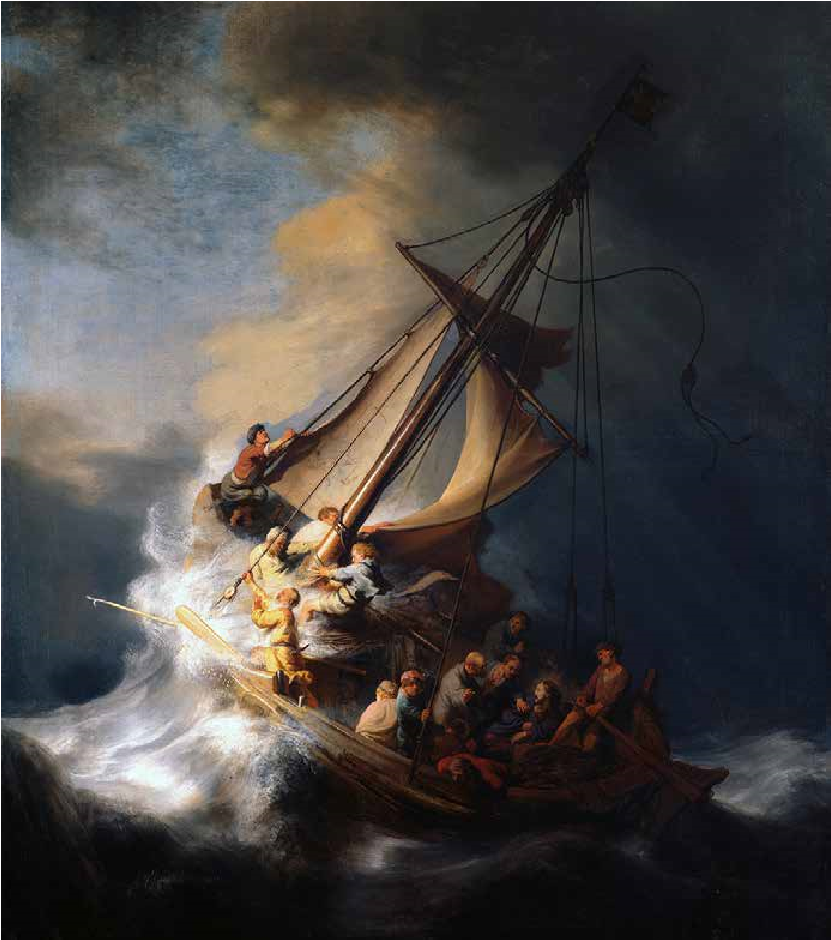 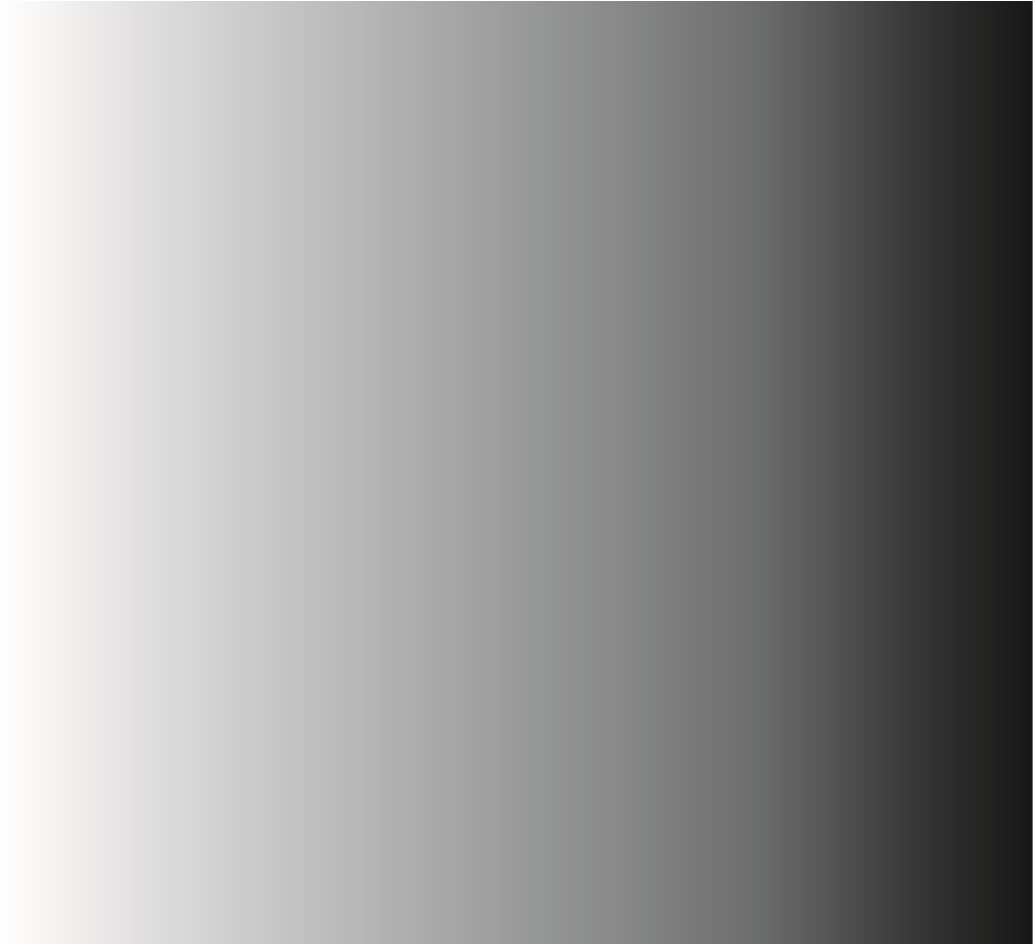 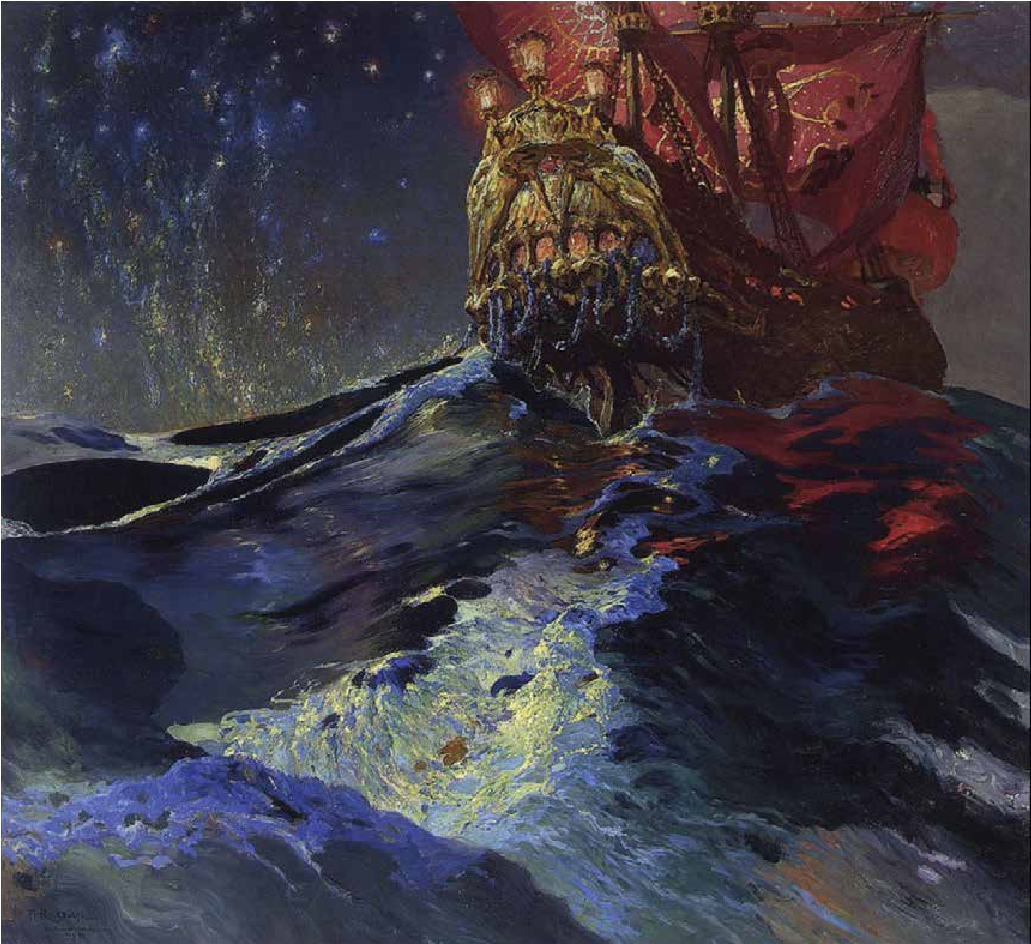 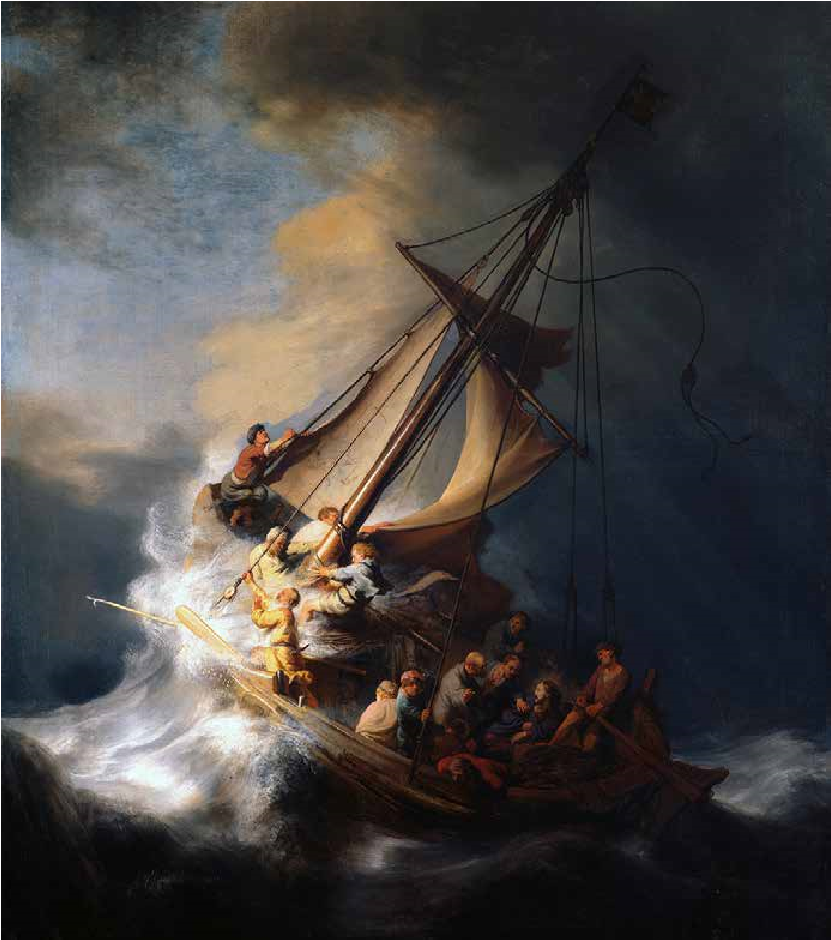 Legenda żeglarska (1904–1905)............................................................................................................................................................................................................................................................................................................................................................................................................................................................................................................................................................................................................ ....................................................................................................................................................................................................AUTOR: Jarosław Pacuła ........................................................................................................................................................................................................................................................................................................................................................................................................................................................................................................................................................................................................................................................................................................................................................................................................................................................................................................................................................................................................................................................................................................................................................................................................................................................................................................................................................................................................................................................................................................................................................................................................................................................................................................................................................................................................................................................................................................................................................................................................................................................................................................................................................................................................................................................................................................................................................................................................................................................................................................................................................................................................................................................................................................................................................................................................................................................................................................................................................................................................................................................................................................................................................................................................................................................................................................................................................................................................................................................................................................................................................................................................................................................................................................................................................................................................................................................................................................................................................................................................................................................................................................................................................................................................................................................................................................................................................................................................................................................................................................................................................................................................................................................................................................................................................................................................................................................................................................................................................................................................................................................................................................................................................................................................................................................................................................ ....................................................................................................................................................................................................AUTOR: Jarosław Pacuła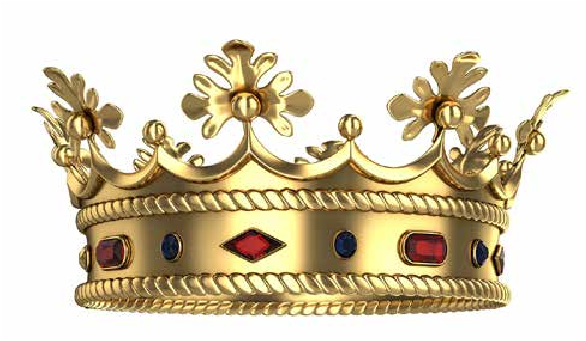 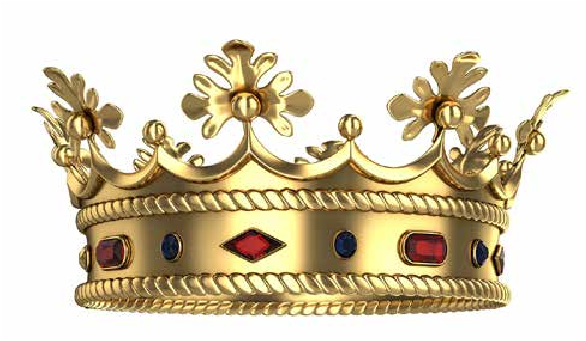 .............................................................................................................................................................................................................................................................................................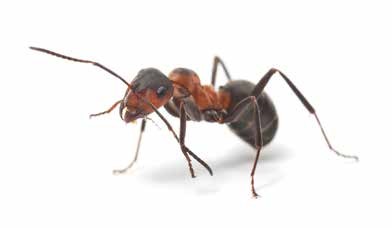 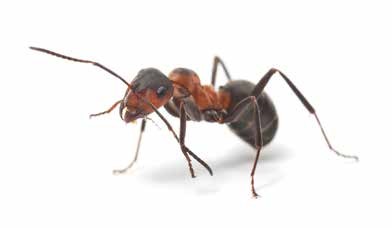 .............................................................................................................................................................................................................................................................................................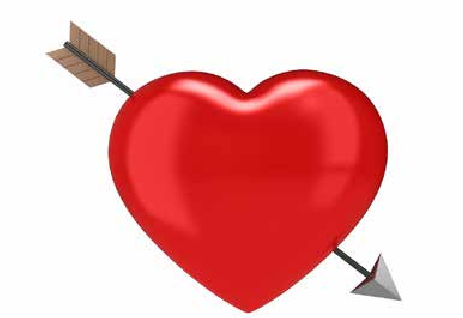 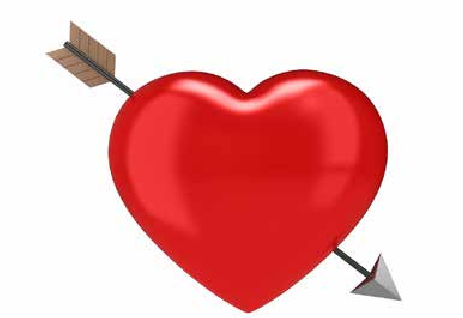 .............................................................................................................................................................................................................................................................................................AUTOR: Jarosław Pacuła.....................................................................................................................................................................................................................................................................................................................................................................................................................................................................................................................................................................................................................................................................................................................................................................................................................................................................................................................